St Andrew’s College Scholarship for Australian Indigenous StudentsIn 2019, St Andrew’s College will offer up to four Indigenous Australian scholarships to support students who wish to study at the University of Sydney and who wish to reside in St Andrew’s College.The scholarship is awarded for up to three years to Australian Indigenous students:Who will reside in St Andrew’s CollegeWho will study at the Who but for the scholarship will be unable to attend St Andrew’s College.The scholarship for 2019 will be in the amount of $12,500 and paid as fee relief, half each semester unless the student is fully Abstudy eligible. In that case all fees may be covered by Abstudy and we will offer you a smaller scholarship to support with additional costs involving College.Scholars will normally be expected to maintain a full time load and a satisfactory academic progress.The scholarship is for Indigenous Australians. Applicants are required to provide confirmation that they are of Australian Aboriginal or Torres Strait Islander descent. This can be in the form of a letter of identity from your local land council or other official Aboriginal or Torres Strait Islander organisation, or statutory declaration. The Koori Centre also has applicants complete a “Proof of identity” confirmation.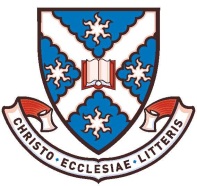 ST ANDREW’S COLLEGEwithin The APPLICATION FOR AN INDIGENOUS SCHOLARSHIPSTUDENTS APPLYING TO ENTER FOR THEIR FIRST COLLEGE YEARStudents seeking to enter St Andrew’s College for the first time must complete and return this form with their application form, but no later than Friday 4th January, 2019.Please print in black pen:		Family				GivenACADEMIC AND COMMUNITY RECORDSchool __________________________________________________________________________________ATAR (or equivalent) ___________________________________FINANCIAL SITUATIONWill it be necessary to work to support your studies in 2019?YES/NO (please circle)If YES, will it be necessary for you to work(a)	during semester?		YES/NO (please circle)(b)	during vacations?		YES/NO (please circle)Do you expect to receive funds from the following sources? If YES, give details:Youth Allowance/other Centrelink based funding  YES/NO (please circle and specify)________________How much do you expect to receive?________________________________________________________Did you receive Youth Allowance/Abstudy etc. in 2016?	YES/NO (please circle)If YES, how much per fortnight?___________________________________________________________Will you receive assistance from your parents:		YES/NO (please circle & list below)Fees? $_______________________________________________________________________________Living Allowance? $_____________________________________________________________________Books/equipment? $_____________________________________________________________________Other? $_______________________________________________________________________________How many dependent children are in your family?_____________________________________________Parents’ EmploymentFather___________________________________________ Full Time/Part Time (please circle)Mother__________________________________________ Full Time/Part Time (please circle)Total Gross Family Income in 2016_________________________________________________________(please provide a ‘Tax Notice Assessment’ for 2015-2016)Total Gross Family Income expected in 2019_________________________________________________Other Scholarship/bursary support			YES/NO (please circle)Name and details and amount______________________________________________________________Are there any other factors you would wish to mention?____________________________________________________________________________________________________________________________________________________________________________________________________________________________________________________________________________________________________________________________________________________________________________________________________________________________________________________________________________________________________________________________________________________________________________________________________________________________________________________________Scholarships Application Consent FormThis consent will be used for the sole purpose of authorising Centrelink to provide information to St Andrew’s College to assess your eligibility in relation to concessions or services provided by St Andrew’s College:Income ConfirmationI, (print name of applicant)________________________________________________authorise Centrelink to electronically provide a statement of information to St Andrew’s College to assist in the assessment of my entitlement to services from St Andrew’s College. I understand that the information provided by Centrelink may include, where relevant, current or historical details of payments received, dependants, Centrelink deductions, income, assets and confirmation of my current address.I understand that this authority, once signed, is effective only for the period I am a resident of St Andrew’s College. I understand that this authority which is ongoing, can be revoked at any time by giving notice to St Andrew’s College. I understand that I will be able to obtain a written copy of the Statements at any time from either St Andrew’s College or Centrelink.A brochure is available from Centrelink that provides more details about the Centrelink Confirmation eServices or on Centrelink’s website at www.centrelink.gov.auStatutory Declaration by Applicant (to be completed before a J.P.)I, _______________________________________________of______________________________________do solemnly and sincerely declare that the particulars I have given are true and complete in every respect and I make this solemn declaration conscientiously believing the same to be true and in virtue of the provisions of the Oaths Act, 1900.Signed___________________________________________________________________________________Made and signed before me at________________________________________________________________This________________________day of ____________________________________________20 ________Signature of Justice of the Peace______________________________________________________________NAME OF APPLICANT ___________________________________________________________________PLEASE RETURN TO:THE PRINCIPALST ANDREW’S COLLEGE OF SYDNEY NSW 2006No later than 4th January, 2019NOTE - Students seeking to enter St Andrew’s College for the first time must complete and return this form with their application form for general residency.NAME:HOME ADDRESS:Phone No.::Email:University:University ID No.:Proposed/Enrolled course of studyYear of study last year (e.g. HSC, BA I):Year of study this year (e.g. BA II):1.ARE YOU OF ABORIGINAL OR  ISLANDER DESCENT?YES/NO (circle whichever is applicable). Give detailsIf YES, please proceed to question 2.2.Have you registered with the ’s Koori Centre as an Indigenous student?YES/NO  (circle whichever is applicable).EXAMINATION RESULTS FROM LAST YEAR (Please provide results from your last two examination periods, e.g. June and November if you were at University last year) (LIST SUBJECTS AND MARKS):SCHOLARSHIPS OR DISTINCTIONS GAINED (in the past 12 months):MUSICAL, CULTURAL AND OTHER QUALIFICATIONS AND ACHIEVEMENTS:SPORTING QUALIFICATIONS AND ACHIEVEMENTS:OTHER RELEVANT EXPERIENCES/ACHIEVEMENTS:COMMUNITY ACTIVITIES:OTHER SPECIAL INTERESTS:PERSONAL STATEMENT :Do you wish to expand the above information to assist the Awards Committee?DATE:SIGNATURE: